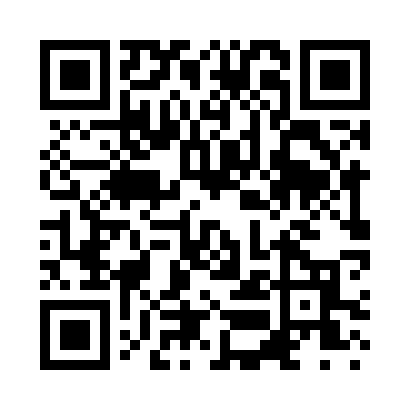 Prayer times for Valde Rouge, Louisiana, USAMon 1 Jul 2024 - Wed 31 Jul 2024High Latitude Method: Angle Based RulePrayer Calculation Method: Islamic Society of North AmericaAsar Calculation Method: ShafiPrayer times provided by https://www.salahtimes.comDateDayFajrSunriseDhuhrAsrMaghribIsha1Mon4:516:101:144:528:189:372Tue4:516:101:144:538:189:373Wed4:526:111:144:538:189:374Thu4:526:111:154:538:189:375Fri4:536:121:154:538:189:376Sat4:536:121:154:538:179:367Sun4:546:131:154:548:179:368Mon4:556:131:154:548:179:369Tue4:556:141:154:548:179:3510Wed4:566:141:164:548:179:3511Thu4:576:151:164:548:169:3412Fri4:576:151:164:548:169:3413Sat4:586:161:164:558:169:3314Sun4:596:161:164:558:159:3315Mon4:596:171:164:558:159:3216Tue5:006:181:164:558:159:3217Wed5:016:181:164:558:149:3118Thu5:026:191:164:558:149:3119Fri5:036:191:164:558:139:3020Sat5:036:201:164:558:139:2921Sun5:046:211:164:558:129:2822Mon5:056:211:174:558:129:2823Tue5:066:221:174:558:119:2724Wed5:076:221:174:568:109:2625Thu5:076:231:174:568:109:2526Fri5:086:241:174:568:099:2427Sat5:096:241:174:568:099:2428Sun5:106:251:174:558:089:2329Mon5:116:261:164:558:079:2230Tue5:126:261:164:558:069:2131Wed5:126:271:164:558:069:20